
Дата:  23.12.2020Группа: 20-ПСО-1дНаименование дисциплины: МатематикаТема: Приложение дифференциала к приближенным вычислениямНа данном уроке мы рассмотрим широко распространенную задачу о приближенном вычислении значения функции с помощью дифференциала. Здесь и далее речь пойдёт о дифференциалах первого порядка, для краткости я часто буду говорить просто «дифференциал». Задача о приближенных вычислениях с помощью дифференциала обладает жёстким алгоритмом решения, и, следовательно, особых трудностей возникнуть не должно. Приближенные вычисления
с помощью дифференциала функции одной переменнойРассматриваемое задание и его геометрический смысл уже освещены чуть ранее на уроке, и сейчас мы ограничимся формальным рассмотрением примеров, чего вполне достаточно, чтобы научиться их решать.Функция одной переменной, как все знают, она обозначается через  или через . Для данной задачи намного удобнее использовать второе обозначение. 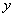 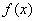 Пример 1Вычислить приближенно , заменяя приращения функции ее дифференциалом.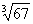 Решение: Пожалуйста, перепишите в тетрадь рабочую формулу для приближенного вычисления с помощью дифференциала: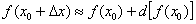 На первом этапе необходимо составить функцию . По условию предложено вычислить кубический корень из числа: , поэтому соответствующая функция имеет вид: . Нам нужно с помощью формулы найти приближенное значение .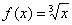 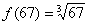 Смотрим на левую часть формулы , и в голову приходит мысль, что число 67 необходимо представить в виде . Как проще всего это сделать? Рекомендую следующий алгоритм: вычислим данное значение на калькуляторе:
 – получилось 4 с хвостиком, это важный ориентир для решения.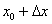 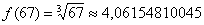 В качестве  подбираем «хорошее» значение, чтобы корень извлекался нацело. Естественно, это значение  должно быть как можно ближе к 67. В данном случае: . Действительно: .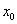 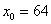 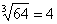 Примечание: Когда с подбором  всё равно возникает затруднение, просто посмотрите на скалькулированное значение (в данном случае ), возьмите ближайшую  целую часть (в данном случае 4) и возведите её нужную в степень (в данном случае ). В результате и будет выполнен нужный подбор: .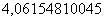 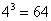 Если , то приращение аргумента: .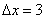 Итак, число 67 представлено в виде суммы 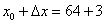 Далее работаем с правой частью формулы .Сначала вычислим значение функции в точке . Собственно, это уже сделано ранее:
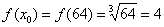 Дифференциал в точке находится по формуле:
 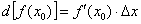 Из формулы следует, что нужно взять первую производную:
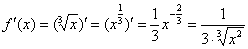 И найти её значение в точке :
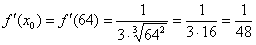 Таким образом:
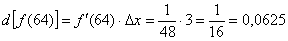 Согласно формуле :
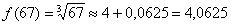 Найденное приближенное значение достаточно близко к значению , вычисленному с помощью микрокалькулятора.Ответ: 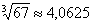 Пример 2Вычислить приближенно , заменяя приращения функции ее дифференциалом.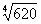 Это пример для самостоятельного решения. Сначала рекомендую вычислить точное значение  на микрокалькуляторе, чтобы выяснить, какое число принять за , а какое – за . Следует отметить, что  в данном примере будет отрицательным.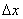 Пример 3Вычислить приближенно с помощью дифференциала значение функции  в точке . Вычислить более точное значение функции в точке  с помощью микрокалькулятора, оценить абсолютную и относительную погрешность вычислений.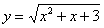 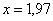 Фактически то же самое задание, его запросто можно переформулировать так: «Вычислить приближенное значение  с помощью дифференциала»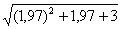 Решение: Используем знакомую формулу: 
В данном случае уже дана готовая функция: . Ещё раз обращаю внимание, что для обозначения функции вместо «игрека» удобнее использовать .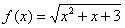 Значение  необходимо представить в виде . Ну, тут легче, мы видим, что число 1,97 очень близко к «двойке», поэтому напрашивается . И, следовательно: .
Вычислим значение функции в точке :
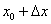 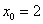 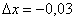 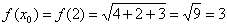 Используя формулу , вычислим дифференциал в этой же точке.Находим первую производную:
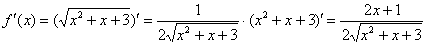 И её значение в точке :
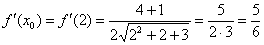 Таким образом, дифференциал в точке:
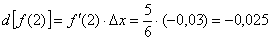 В результате, по формуле :
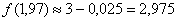 Вторая часть задания состоит в том, чтобы найти абсолютную и относительную погрешность вычислений.Абсолютная погрешность вычислений находится по формуле:
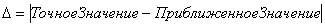 Знак модуля показывает, что нам без разницы, какое значение больше, а какое меньше. Важно, насколько далеко приближенный результат отклонился от точного значения в ту или иную сторону.Относительная погрешность вычислений находится по формуле:
, или, то же самое:
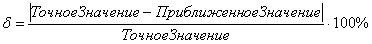 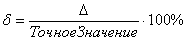 Относительная погрешность показывает, на сколько процентов приближенный результат отклонился от точного значения. Существует версия формулы и без домножения на 100%, но на практике я почти всегда вижу вышеприведенный вариант с процентами.После короткой справки вернемся к нашей задаче, в которой мы вычислили приближенное значение функции  с помощью дифференциала.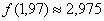 Вычислим точное значение функции с помощью микрокалькулятора:
, строго говоря, значение всё равно приближенное, но мы будем считать его точным. Такие уж задачи встречаются.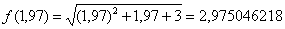 Вычислим абсолютную погрешность:
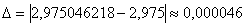 Вычислим относительную погрешность:
, получены тысячные доли процента, таким образом, дифференциал обеспечил просто отличное приближение.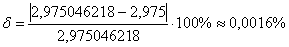 Ответ: , абсолютная погрешность вычислений , относительная погрешность вычислений 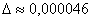 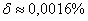 Следующий пример для самостоятельного решения:Пример 4Вычислить приближенно с помощью дифференциала значение функции  в точке . Вычислить более точное значение функции в данной точке, оценить абсолютную и относительную погрешность вычислений.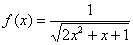 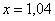 Многие обратили внимание, что во всех рассмотренных примерах фигурируют корни. Это не случайно, в большинстве случаев в рассматриваемой задаче действительно предлагаются функции с корнями.Пример 5Вычислить приближенно с помощью дифференциала  значение функции  в точке 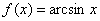 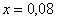 Этот коротенький, но познавательный пример тоже для самостоятельного решения. Пример 6Вычислить приближенно с помощью дифференциала , результат округлить до двух знаков после запятой.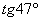 Решение: Что нового в задании? По условию требуется округлить результат до двух знаков после запятой.
Алгоритм решения принципиально сохраняется, то есть необходимо, как и в предыдущих примерах, применить формулу Записываем очевидную функцию 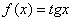 Значение  нужно представить в виде . Серьёзную помощь окажет таблица значений тригонометрических функций..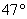 Анализируя таблицу, замечаем «хорошее» значение тангенса, которое близко располагается к 47 градусам: 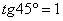 Таким образом: 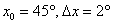 После предварительного анализа градусы необходимо перевести в радианы. В данном примере непосредственно из тригонометрической таблицы можно выяснить, что . По формуле перевода градусов в радианы:  (формулы можно найти в той же таблице).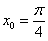 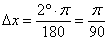 Дальнейшее шаблонно:
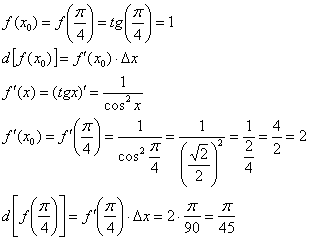 Таким образом:  (при вычислениях используем значение ). Результат, как и требовалось по условию, округлён до двух знаков после запятой.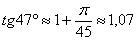 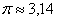 Ответ: 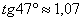 Домашнее задание: Вычислить приближенно с помощью дифференциала , результат округлить до трёх знаков после запятой.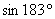 Преподаватель Науразова Л.А